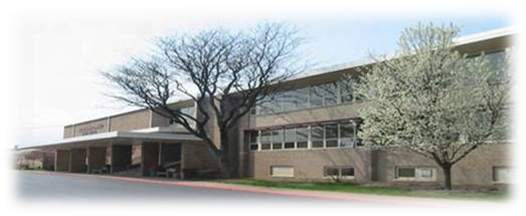 PURPOSE:  To provide a scholarship to a deserving Susquehanna Township High School graduating senior accepted as an undergraduate at an accredited post-secondary institution such as a college/university or vocational/technical institute, commercial art school, school of nursing, etc.AWARD COMPONENTS:  A $750 scholarship awarded directly to a graduating senior(s) selected by the Susquehanna Township High School Alumni Association Scholarship Committee.CRITERIA:Applicant must be a graduating high school senior in the year of the award.Applicant must be accepted at a post-secondary institution (college/university or vocational/technical institute, commercial art school, school of nursing, etc.) as a freshman in the coming academic year.Applicant must demonstrate strong leadership qualities and have been involved in sustained community and personal activities a minimum of one year.APPLICATION PROCESS: Submit a completed TYPEWRITTEN application form (incomplete applications will not be processed).  A Resume may be attached in lieu of or to supplement the application.  Submit, at a minimum, one letter of recommendation from the student’s high school teacher, administrator or current/former employer.Attend an Alumni Association Scholarship Committee face-to-face interview. Application Deadline is March 31, 2021.Applications received after this date will not be considered.An application is also available on the Alumni web page under Scholarships and on the high schoolGuidance Center webpage.Submit application packet to:Susquehanna Township High School Guidance OfficeAttention Ms. Nadine Plott, Guidance Secretarynplott@hannasd.org, (717) 657-5117 x 40117SCHOLARSHIP FOR HIGH SCHOOL SENIORSSTUDENT APPLICATIONPlease read this form carefully and answer each question completely.  Your application will not be processed if all of the questions are not answered in full.  Mark N/A for items not applicable.  Your application must be typewritten.PERSONAL DATAFull Name   ________________________________________________________________________Email Address _________________________________ Telephone No. _______________________Street Address _____________________________________________________________________City/State/Zip Code _________________________________________________________________Full Name and Address of Parent(s) or Guardian(s):     ______________________________________       ______________________________________     ______________________________________         _____________________________________     ______________________________________         _____________________________________EDUCATIONAL INFORMATIONWhere do you plan to attend college? College or university address   ___________________________________________________________Have you currently applied for admission?   _____________      Been accepted?  __________________Proposed major   _____________________________________________________________________ACTIVITIES/ORGANIZATIONSPlease list activities/organizations in school and within the community. Indicate offices held and accomplishments while in office.1.2.3.4.5.HONORS/AWARDSPlease list.1.2.3.4.5.WORK EXPERIENCEInclude both paid and volunteer work experience and job duties performed.1.2.3.4.5.SIGNATURES (REQUIRED)__________________________________________________________   __________________Signature of Applicant                                                                                           Date__________________________________________________________  __________________Signature of Parent or Guardian                                                                          Date__________________________________________________________  __________________Signature of School Guidance Counselor                                                           Date